This Week in Grade 4 McConaghy  Tuesday, May 22 – Friday, May 25Dates to RememberTuesday, May 22 – Grade 4’s will be completing Provincial Assessments in Literacy, Math Literacy and Science Literacy for the next two weeks. Please ensure your child is well rested and starts the day with Breakfast. Students are encouraged to bring water. They will not be able to leave the room during Assessments. Water helps the brain learn and grow!Thursday, May 24 --- Hot Lunch Orders due.Sunday, May 27 from 1:00 – 3:00.Tuesday, May 29 – 11:30 DismissalIt was so nice to be back in the classroom with everyone present. It was a busy week trying to catch up on the May Curriculum Outcomes.In Literacy, we will continue to work on Comprehension, Retell, making Inferences.In Grammar,we will continue to learn about Prefixes and Suffixes.In Writing, we will continue to work on Persuasive Letters and begin How To pieces of writing.In Math we will be learning about Area and Perimeter. In Science we will continue to conduct Scientific Investigations focusing on Testable Questions. Social Studies and Health will be put on hold for the two week assessment period. Much of June will be spent on Social Studies and Health.Please check the weather daily. If it is going to be sunny please apply sunscreen to your child before he/ she leaves for school. I highly encourage students wear hats to protect their heads from the sun and of course a sweater in the morning.Please note that sunscreen cannot be applied by students inside the school. Sunscreen leaves a stain on the floors that cannot be removed. Track and FieldCongratulations to my students for being so well behaved. It was a real pleasure to take them to Track and Field! They demonstrated wonderful sportsmanship! Well done! Most importantly, everyone tried their best!Barkers Point is going CASHLESS! Paying for school items just got easier!
Sign up to get started today. What is School Cash Online?School Cash Online is an easy to use and safe way to pay for your children’s school fees. Learn more Support - 1.866.961.1803 New User to School Cash OnlineHow do I create an account? 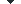 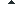 School Cash Online has been designed to be an easy to use, efficient online payment system. All you need to do is follow these four simple steps to get started. Register – Register your own secure personal payment account by selecting Get Started Today on the homepage.Add a Student – Once you’ve confirmed your account, add your child to your account to view and pay for school expenses. You should be prompted for this information upon login. This feature can also be located under the "Items" tab or the "My Account" tab.Pay School Expenses – Pay for any selected school expenses by adding the items to the cart and checking out.Print Receipt – Print a copy of the transaction receipt for your personal records. This information can also be found under "Payment History".Can each parent have a separate account? Yes. School Cash Online was designed for parents, grandparents, guardians etc to have individual accounts. The student can be added to up to five different “parent” accounts.Why does School Cash Online need my email address? School Cash Online needs your email address: for your username to log into the systemin order to email you a receipt for payments madeto enable you to receive notification of school eventsWe value your privacy and respect your security concerns. For more information on our privacy policy, please click on the link below. As well, please refer to questions below regarding our website security in the 'Security' section.What makes a good password? Passwords should be unique, difficult for anyone else to guess and of course memorable to you. Your password must consist of at least 8 characters, and include at least one UPPERCASE letter, one lowercase letter and 1 number.I have not received the verification email. Some email providers incorrectly filter School Cash Online emails as junk/spam and send our emails directly to the junk/spam folder. If you have not received your email verification, please check your junk/spam folder, or your ALL MAIL folder. If you can locate the verification email, try adding noreply@schoolcash.net to your contact list or safe senders list.Where do I obtain my Student ID? A Student ID can be obtained by contacting the student's school. It may also available from one of the following resources: Report cardSchool registration paper workStudent scheduleBus cardStudent ID cardTranscriptsSchool officeI cannot find my child’s student number. Can I add him/her another way? Your school district may have made the student number mandatory: If it is mandatory, you may need to contact the school office staff for the Student ID, OEN, or PIN number.If it is not mandatory, then there will be a box below the Student Number field that says, “I do not have the student number”. Check the box to proceed without the student number.Why can’t I add my student? Please ensure that your student’s information entered matches your school’s records. Common mismatches include hyphens or multiple surnames that are not used by the school, date of birth not entered in MM/DD/YYYY format, and incorrect student number. To ensure confidentiality, please contact your school to confirm this information. Please note that the student number is not required if the Add Student page already has the box beside “I don’t have the student number” checked.Problems logging inMy username and password do not work Username - once your account has been activated your username is likely to be your email address. Ensure that you are using the correct email address for this account. 
Password – please note your password is case sensitive.Why can’t I sign in? My password and username are correct. Please contact our Support staff at 1-866-961-1803I forgot my password. How can I sign in? Click on “Sign In” at the top right of the page and click on the “Forgot your password?” link to go through the process to reset your password. A temporary password will be sent to the email address registered with your account.Can I change the email address and password on my account? To change your email address, go to Get Started Today on the landing page to register an account with a new email address. The old email address can be disabled by contacting the Parent Help Desk. You may also wish to leave the old account active for your records. To change your password, select the “Change My Password” option under My Account and follow the on-screen instructions.My AccountHow do I change my personal details? Log into your School Cash Online account and select the “My Account” tab. Click on “Edit My Personal Information” option, your personal details will be listed. Make the necessary changes, then select the SAVE button.I have changed my email address, how do I update? Log into your School Cash Online account and select the “My Account” tab. Click on “Edit My Personal Information” option, your personal details will be listed. Make the necessary changes, then select the SAVE button.Can I register more than one child? Yes, you can register up to five children (students) to your account. You will require the relevant registration information for each child that you would like to add to your account. If you need to register more than five children, please contact the Parent Help Desk.Do I need to re-register a student that moves to a different school within the same school district? School Cash Online records are constantly updated so if a student moves to a different school within the same district, the student’s information will be automatically updated.My child has left the school, What should I do? If your child no longer attends elementary or secondary school, you may wish to deactivate your account. Please contact the Parent Help Desk directly to deactivate your account.Email NotificationsCan I receive an email notification letting me know that there are items to be purchased? Yes, email notifications are sent to the account holder when new items are uploaded to your child’s profile. To verify that you have accepted email notifications, select the “My Account” tab, click on the “Manage Email Notifications” option. Click on the option to activate the email notification, and then select the CHANGE button to save your information.How often will I receive email notifications? Email notifications are sent when new items have been posted for your child. These notifications will only be sent twice a week and only for new items. Don’t worry, we won’t spam your email.I have accidentally unsubscribed from emails. How can I resubscribe? Sign in, navigate to "My Account", followed by the "Manage Email Notifications" link. From there, you may simply check the box and click "Change" to resubscribe.Making a PaymentHow do I pay for an item? To make a purchase: Click on the Items tab.Click on the child’s name tab to view the items for purchase.Click on the Item name to review the details and select any options available.Click Add to Cart. Selecting the Back option will take you back to your item listing to select other items to purchase.Repeat steps 2 to 4 until you have added all your items to the shopping cart.Click Checkout and review your order.Click Continue and select your payment method.Enter your payment details and click on Continue.A receipt will be emailed to you and also displayed on the screen. Receipts can also be reviewed by selecting the Payment History tab.What is eCheck? eCheck is a method of payment that allows you to make one-time direct debit (ACH/EFT) from your checking or savings account. You will need your bank’s institution number, transit number and your account number. If you are unsure of your bank account information, you will find it at the bottom of a check or you may need to contact your financial institution.I am trying to purchase an item, but it is not listed. What should I do? Each school creates their own items for purchase and assigns them to the students. Once assigned, they will appear in the Student Items tab on School Cash Online. Please contact the school bookkeeper at your child’s school if you do not see the item you are looking for.What does “Required”, “Optional” and “Overdue” mean? Required is an item that is a requirement for you to purchase. Optional is an item that you may wish to purchase. Overdue is a required item where the due date has expired.I would like to make a partial payment on an item. How can I do this? Unfortunately, we do not accept partial payments. Item amounts are created at the school level. Please contact your school to make other arrangements.I do not have a student at the school and I wish to pay for an item available to the public. How do I find this item? Certain Items are available to purchase even if you do not have a student at the school. To view these items, please go to your district’s unique School Cash Online site. You will need to create an account on School Cash Online to checkout. When prompted to add a student after logging in to your account, please select “I don’t want to add a student”. Afterwards, navigate to the Items tab, and look under the district name tab to view these items.I am trying to checkout using my Flexible Spending Account card. How come it will not work? When I try to checkout and press the Continue button, it brings me back to the previous page I was just on. Please make sure you are logging in directly from our site https://schoolcashonline.com. It also may be a web browser issue. Try resetting your web browser and if this does not resolve the issue, please contact our support line by either calling 1-866-961-1803 or email us at parenthelp@schoolcashonline.com.How long does it take for money to be deducted from my bank account? Most payments are deducted within three business days. It does depend on your individual bank as to the frequency.Will I get a receipt? You will receive a receipt on screen once your payment is submitted successfully. Receipts are also emailed to the email address registered with your account. You can view your receipts online by signing in and navigating to “Payment History”.How do I know if my payment was successful? eCheck – After you purchase an item on School Cash Online using the eCheck payment method, the status of your transaction will be marked as “Success”. Your eCheck payment will be submitted to your financial institution for payment confirmation. The process for your financial institution to verify and to notify School Cash Online if your payment is successful can take between 1 to 5 business days. If there is an issue with your purchase transaction, it will be marked as “Exception” and you will receive an email notification. You can click on the “Payment History” tab to find out about the status on any payments that you have made previously on School Cash Online. 



Credit Card – When you make an item purchase on School Cash Online using your credit card, your transaction will be marked as “Success”. When you reach the receipt screen, your payment is successfully processed. 



myWallet (Canada Only) – When you load funds into your myWallet, the status of the transaction will be marked as “Success”. At this point, you can use the funds in myWallet to make item purchases on School Cash Online. If the initial load to myWallet is rejected, the status of the load transaction will be marked as “Exception” and you will receive an email notification. Generally, it can take 1 to 5 business days for your financial institution to verify and to notify School Cash Online if your payment has been successful. 

If the initial load to myWallet is rejected AND you have made item purchase(s) using funds from myWallet, the item(s) purchased will also be marked as “Exception” in the next 2 to 3 business days and you will receive another email notification. 



Interac Online (Canada Only) – After you purchase an item on School Cash Online using the Interac Online payment method, the status of your transaction will be marked as “Success”. When you reach the confirmation screen, and receive a confirmation number, your payment is successfully processed. What should I do if I do not receive the item I ordered? Please contact your school if you have any questions regarding the delivery of your items.How can I obtain a refund? Refunds are permitted if the product or service was not received by the purchaser. To receive a refund on your account, please submit a request to the school detailing the purchase with supporting information (School, Parent First Name, Parent Last Name, Email address, Phone number, Student First Name, Student Last Name, Date of transaction, Item purchased, Amount).What if my payment is unsuccessful? When a payment is unsuccessful, the status of your transaction will be marked as “Exception” under the payment history tab and you will receive an email notification. This usually happens when you entered incorrect payment information, or when your account has insufficient funds. You will see an error message in red at the top of the screen stating “One of your recent payments has been rejected. Click here to pay for the items again.” You may simply click on the link indicated to pay for the same item again. 

Note: For myWallet users, both your myWallet load and item purchase will be marked as “Exception”. You will need to first load funds into your myWallet account, then add your item(s) or fees(s) to the shopping cart, select the checkout option and select myWallet as the payment method to make your purchase again. What if the item rejected is expired? Items marked as “Exception” will appear in the list of items available for payment, regardless of the expiration date. You may add the item to cart and checkout using the preferred method of payment.What if I no longer want to purchase the rejected item? Some districts enabled a feature to prevent further purchases until rejected item(s) are paid in full. If you no longer wish to purchase a rejected item, you may need to contact the school office staff for further assistance.SecurityWho has access to my account information Your account information is only available to you, via your unique login details. School Cash Online will only access your details if requested to do so by you or your school/school district in a secure manner.Tell me more about School Cash Online security Our top priority is to keep your personal information safe. School Cash Online will never contact you by phone, email or mail and ask you to divulge confidential information. If you are ever contacted by someone claiming to be from School Cash Online, please contact us immediately. 

School Cash Online does not share any of your personal information with any third party. We do not store your credit card information on our web server or any of our computers or other devices. Please refer to our privacy policy linked below. 

Our website is certified as compliant with Payment Card Industry (PCI) Data Security Standard (PCI DSS), which provides an actionable framework for developing a robust payment card data security process -- including prevention, detection and appropriate reaction to security incidents. Refer to the PCI Security Standards Council website at pcisecuritystandards.org for more information. 

Additionally, KEV has received an unqualified independent auditor’s opinion over internal controls as per the Statement on Standards for Attestation Engagements guideline 16 as prescribed by the American Institute of Certified Public Accountants.Do you save my credit card details? School Cash Online does not store your credit card details for security reasons and industry compliancy. You will therefore need to enter the information every time you checkout.SSL, Security, Connection Not Private & Invalid Certificate Error Messages Rest assured that SCO is secure. You could be encountering the "Your connection is not secure" or "This Connection Is Not Private" error for a variety of reasons. Please note that it is important to be certain that your browser is up-to-date. If you are using a browser with pending updates then you are likely to encounter errors and security warnings. The SCO website functions with the most up-to-date security protocols; the site uses 128 bit encryption for access. Inputting the correct URL for the applicable district is also important. If you do not input the correct URL then you may encounter errors. Please make sure you have not entered "www" into the URL before your District's SCO address. 

For MAC users, please note that if you are using an old version the MAC Operating System (OS), Keychain may not see the latest version of any site's SSL Certificate. Please try with Chrome and Firefox. If you are still encountering these errors, please update your OS. Also, please confirm that the Date and Time Settings are correct on your device. Meal PaymentsNote: This only applies to school districts with a Meal Plan tab option.My child has left the school, how do I obtain a refund? The Meal Plan balance will follow the student number. If your child changes schools within the same school district, the balance will follow. Please contact your School Cafeteria Manager if you wish to request a refund.One child does not use the money in his or her Meal Plan account. Can I transfer the remaining money to my other child’s account? Please provide a transfer request with supporting information (School(s), Parent First Name, Parent Last Name, Email address, Student First Names, Student Last Names) in writing to the Cafeteria Manager of your child's school.I noticed that my child was charged extra for a meal. How can I get this resolved? Please request a printout from your school's Cafeteria Manager for complete details regarding your child's meal plan account.How can I view what my child has to eat? Click the Meal Plan tab and select the “Meal Purchases” option. This will display any lunch items purchased within the last 30 days. If you have any questions or concerns regarding this information, please contact your School Cafeteria Manager. Meal Purchase information is updated once a day.I just paid for my child’s meal plan, when can he/she start using it in school? Meal Plan payments can take up to 24 hours to be processed by the school district and funds made available to your child. School Cash Online Meal Plan balances are updated once a day.How do I change my child's meal plan PIN? To change your child's 3-digit meal plan PIN, you must contact your school's cafeteria manager directly.myWalletWhat is myWallet? myWallet offers a fast, simple, and secure alternative to traditional payment methods. Money may be loaded into myWallet and myWallet funds can be used to purchase items at any time. It also eliminates the hassle to enter payment information when you make a purchase each time.How do I add funds to myWallet? Log into your School Cash Online account and select the “myWallet” tab. Click on “Add Funds into myWallet” option and then enter the amount you would like to deposit in your account. Proceed by clicking on “Continue” and then check out by selecting the eCheque method of payment to complete the process of adding funds to myWallet.How long does it take to add funds to a myWallet account? Funds are available immediately for you to make purchases for your child. Please note that you still need to purchase the item(s) or fee(s) after loading funds to your myWallet account. Add your item(s) or fee(s) to the shopping cart, select the checkout option and select myWallet as the payment method to make your purchase. 

Note: While funds are immediately available for use in School Cash Online after a successful myWallet load, it can take up to 1 to 5 business days to confirm if the money for myWallet load was received successfully. How do I use myWallet to make a purchase? Once you have all your items in the shopping cart, select the checkout option, select the payment method of myWallet.How can I obtain a myWallet refund? To receive a refund, please e-mail your refund request to mywallet@kevgroup.com from your e-mail address registered on School Cash Online. Please include the amount to be refunded as well as the account holders first name and last name. Please note mywallet@kevgroup.com is used directly for refund requests related to a user’s myWallet account balance on School Cash Online. For inquiries, changes or refund requests related to items that have already been purchased, please contact your school’s bookkeeper.Contact UsContact us for support by email or phone. Have a wonderful week! Please stay in touch! My next update will include information regarding our end of the year Field Trip and a request for Volunteers.I am starting to get sad that the year is almost over! My class are amazing! I enjoy everyday with each and everyone of them!Mary AnnBest In Class Security Gives You The Best Protection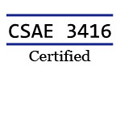 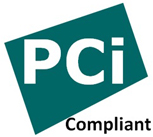 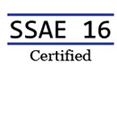 Best In Class Security Gives You The Best ProtectionWhy Use School Cash Online?Convenient Make secure payments 24/7 from the comfort of your homeEasy To Use Online shopping with various payment methodsSafe Your child won't be carrying cash or checks to and from schoolSaves Time Manage your school expenses and view payment history in one placeAbout KEV Group: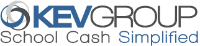 Over the past 18 years, KEV has helped over 6,600 schools manage their cash in the easiest way possible.

Learn More About Us How Does This Work?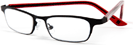 
It’s simple! Just follow the 4 easy steps to make payments. Then see your payment history and receive receipts via email.

Read More Why Use School Cash Online?Convenient Make secure payments 24/7 from the comfort of your homeEasy To Use Online shopping with various payment methodsSafe Your child won't be carrying cash or checks to and from schoolSaves Time Manage your school expenses and view payment history in one place